АННОТАЦИЯдисциплины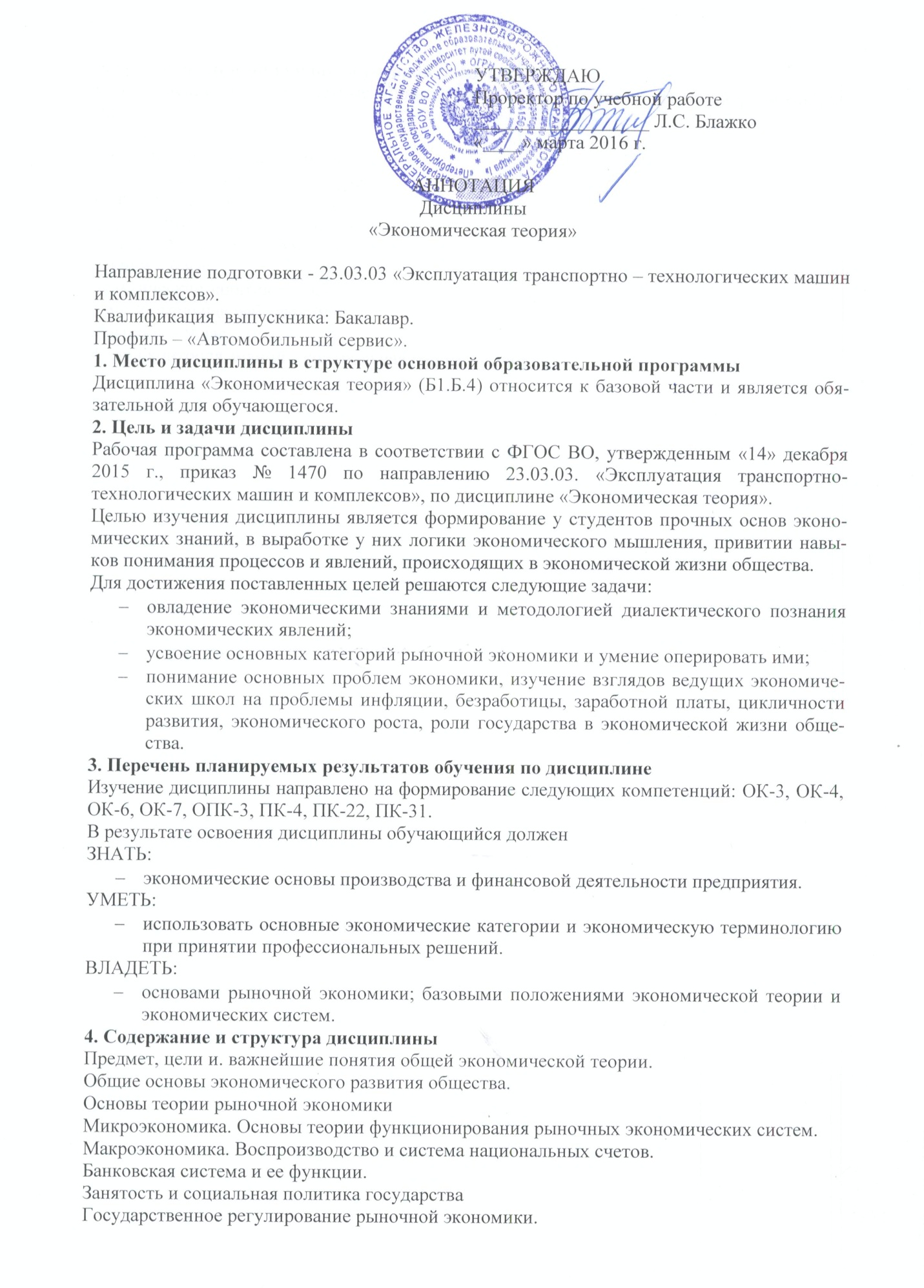 5. Объем дисциплины и виды учебной работыОбъем дисциплины – 3 зачетные единицы (108 час.), в том числе для очной формы обучения:лекции – 16 час.практические занятия – 16 час.самостоятельная работа – _40 час.контроль – 36 часформа контроля знаний - ЭкзаменДля заочной формы обучения:лекции – 6 час.практические занятия – 4 час.самостоятельная работа – 89 час.контроль – 9 час.форма контроля знаний - контрольная работа, экзамен